              22 MAI 2020 –PREZENT               SUBPREFECT                                                                        INSTITUTIA  PREFECTULUI  OLT	Numele  si prenumele                                                                                              OLTEANU OCTAVIANINFORMAŢII PERSONALEOLTEANU  OCTAVIAN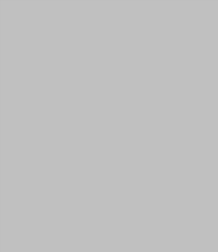 Strada Nicolae Balcescu, nr.4, bl.3, ap.7, Bals, judetul Olt, Romania (cod postal 235100)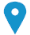  0743159554; 0724361276       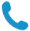  olteanu_octavian2000@yahoo.com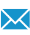 Sexul Masculin | Data naşterii 26/07/1974 | Naţionalitatea RomanaEXPERIENŢA PROFESIONALĂEDUCAŢIE ŞI FORMARE            15 IULIE 1997 – 22 MAI 2020CONSILIER SUPERIOR            15 IULIE 1997 – 22 MAI 2020PRIMARIA ORAS BALS - BALS, STR. NICOLAE BALCESCU, NR.14            15 IULIE 1997 – 22 MAI 2020CONTROL INTERN, RESURSE UMANE, BUGET, ACHIZITII PUBLICEADMINISTRATIE PUBLICA             15 IULIE 1997 – 22 MAI 202001 OCTOMBRIE 2004- 01 OCTOMBRIE 2005DIPLOMA DE MASTER01 OCTOMBRIE 2004- 01 OCTOMBRIE 2005SCOALA NATIONALA DE STUDII POLITICE SI ADMINISTRATIVE BUCURESTI (S.N.S.P.A.)SCOALA NATIONALA DE STUDII POLITICE SI ADMINISTRATIVE BUCURESTI (S.N.S.P.A.)01 OCTOMBRIE 2004- 01 OCTOMBRIE 2005ACQUIS COMUNITAR SI CAPACITATE ADMINISTRATIVAACQUIS COMUNITAR SI CAPACITATE ADMINISTRATIVA03 OCTOMBRIE 1992- 01 IULIE 1997DIPLOMA DE LICENTADIPLOMA DE LICENTA03 OCTOMBRIE 1992- 01 IULIE 1997UNIVERSITATEA CRAIOVAFACULTATEA DE STIINTE  ECONOMICEUNIVERSITATEA CRAIOVAFACULTATEA DE STIINTE  ECONOMICE03 OCTOMBRIE 1992- 01 IULIE 1997SPECIALIZAREA –MARKETINGSPECIALIZAREA –MARKETING15 SEPTEMBRIE 1988- 01 IUNIE  1992DIPLOMA DE BACALAUREATDIPLOMA DE BACALAUREAT15 SEPTEMBRIE 1988- 01 IUNIE  1992LICEUL TEORETIC BALSLICEUL TEORETIC BALS15 SEPTEMBRIE 1988- 01 IUNIE  1992PROFIL -TEORETICPROFIL -TEORETICCOMPETENΤE PERSONALECurs de perfectionare„Metode moderne de eficientizare a acvtivitatii institutionale”-2017Curs de perfectionare„Principii, actiuni si proceduri pentru modernizarea sectorului public”-2016Curs de perfectionare„Expert achizitii publice”-2015Curs de perfectionare’Managementul proiectelor din fonduri proprii”-2013Curs de perfectionare„Scoala de iarna a expertilor in achizitii publice”-2012Curs de perfectionare„Managementul administratiei publice locale”-2011Curs de perfectionare„Managementul proiectelor de infrastructura”-2009Curs de perfectionare"Dezvoltare economica locala.Managementul dezvoltariii durabile"-2008Curs de perfectionare"Achizitii publice"-2007Curs de perfectionare"Bugete locale"-2006Curs de perfectionare"Tehnici bugetare , financiare si contabile"-2005Curs de perfectionare"Managementul resurselor umane"-2004Curs de perfectionare"The capital Investement Plan of Bals City"-2004Curs de perfectionare"Actiunea in revendicare"-2003Curs de perfectionare"Bugete locale-taxe si impozite locale"-2000Curs de perfectionareCurs de perfectionare"Inspectori de personal" -1999"European integration at local level and local budgets"-1997Limba(i) maternă(e)RomanaRomanaRomanaRomanaRomanaAlte limbi străine cunoscuteΙNΤELEGERE ΙNΤELEGERE VORBIRE VORBIRE SCRIERE Alte limbi străine cunoscuteAscultare Citire Participare la conversaţie Discurs oral EnglezaB2B2B2B2B2FrancezaB1B1B1B1B1Competenţe de comunicare bune competenţe de comunicare in echipa, ascultare activa, negociere;Competenţe organizaţionale/manageriale gandire analitica, gandire sintetica dobandite in pozitia de manager de proiecteCompetenţe dobândite la locul de muncă o bună cunoaştere a administratiei publice; lucrul in echipa; capacitatea de a rezolva probleme; adaptabilitate; flexibilitate; responsabilitateCompetenţe informatice Office (Word, Excel, Power Point), InternetPermis de conducere Categoria B